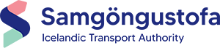 DeclarationIn accordance with Commission Regulation (EU) No 965/2012 on Air OperationsFOL-710Date:09.01.2023Rev. 1.0OperatorOperatorOperatorOperatorName:      Name:      Name:      Name:      Name:      Name:      Name:      Name:      Place in which the operator has its principal place of business (or, if the operator has no principal place of business, place in which the operator is established or residing Place in which the operator has its principal place of business (or, if the operator has no principal place of business, place in which the operator is established or residing Place in which the operator has its principal place of business (or, if the operator has no principal place of business, place in which the operator is established or residing Place in which the operator has its principal place of business (or, if the operator has no principal place of business, place in which the operator is established or residing Place in which the operator has its principal place of business (or, if the operator has no principal place of business, place in which the operator is established or residing Place in which the operator has its principal place of business (or, if the operator has no principal place of business, place in which the operator is established or residing Place in which the operator has its principal place of business (or, if the operator has no principal place of business, place in which the operator is established or residing Place in which the operator has its principal place of business (or, if the operator has no principal place of business, place in which the operator is established or residing Place from which the operations are directed: Place from which the operations are directed: Place from which the operations are directed: Place from which the operations are directed: Place from which the operations are directed: Place from which the operations are directed: Place from which the operations are directed: Place from which the operations are directed: Name and contact details of the accountable manager:Name and contact details of the accountable manager:Name and contact details of the accountable manager:Name and contact details of the accountable manager:Name and contact details of the accountable manager:Name and contact details of the accountable manager:Name and contact details of the accountable manager:Name and contact details of the accountable manager:Aircraft OperationAircraft OperationAircraft OperationAircraft Operation  Starting date of operation       or applicability date of the change:        Starting date of operation       or applicability date of the change:        Starting date of operation       or applicability date of the change:        Starting date of operation       or applicability date of the change:        Starting date of operation       or applicability date of the change:        Starting date of operation       or applicability date of the change:        Starting date of operation       or applicability date of the change:        Starting date of operation       or applicability date of the change:      Information on aircraft, operation and continuing airworthiness management organisation:Information on aircraft, operation and continuing airworthiness management organisation:Information on aircraft, operation and continuing airworthiness management organisation:Information on aircraft, operation and continuing airworthiness management organisation:Information on aircraft, operation and continuing airworthiness management organisation:Information on aircraft, operation and continuing airworthiness management organisation:Information on aircraft, operation and continuing airworthiness management organisation:Information on aircraft, operation and continuing airworthiness management organisation:Aircraft MSNAircraft typeAircraft registration(1)Main baseMain baseType(s) of operation (2) Type(s) of operation (2) Organisation responsible for continuing airworthiness management (3)If the aircraft is also registered with an AOC holder, specify the AOC number of the AOC holder.  “Type(s) of operation” refers to the type of operations conducted with this aircraft, e.g. non-commercial operations or specialised operations such as aerial photography flights, aerial advertising flights, news media flights, television and movie flights, parachute operations, skydiving, maintenance check flights Information about the organisation responsible for the continuous airworthiness management shall include the name of the organisation, the address and the approval reference.If the aircraft is also registered with an AOC holder, specify the AOC number of the AOC holder.  “Type(s) of operation” refers to the type of operations conducted with this aircraft, e.g. non-commercial operations or specialised operations such as aerial photography flights, aerial advertising flights, news media flights, television and movie flights, parachute operations, skydiving, maintenance check flights Information about the organisation responsible for the continuous airworthiness management shall include the name of the organisation, the address and the approval reference.If the aircraft is also registered with an AOC holder, specify the AOC number of the AOC holder.  “Type(s) of operation” refers to the type of operations conducted with this aircraft, e.g. non-commercial operations or specialised operations such as aerial photography flights, aerial advertising flights, news media flights, television and movie flights, parachute operations, skydiving, maintenance check flights Information about the organisation responsible for the continuous airworthiness management shall include the name of the organisation, the address and the approval reference.If the aircraft is also registered with an AOC holder, specify the AOC number of the AOC holder.  “Type(s) of operation” refers to the type of operations conducted with this aircraft, e.g. non-commercial operations or specialised operations such as aerial photography flights, aerial advertising flights, news media flights, television and movie flights, parachute operations, skydiving, maintenance check flights Information about the organisation responsible for the continuous airworthiness management shall include the name of the organisation, the address and the approval reference.If the aircraft is also registered with an AOC holder, specify the AOC number of the AOC holder.  “Type(s) of operation” refers to the type of operations conducted with this aircraft, e.g. non-commercial operations or specialised operations such as aerial photography flights, aerial advertising flights, news media flights, television and movie flights, parachute operations, skydiving, maintenance check flights Information about the organisation responsible for the continuous airworthiness management shall include the name of the organisation, the address and the approval reference.If the aircraft is also registered with an AOC holder, specify the AOC number of the AOC holder.  “Type(s) of operation” refers to the type of operations conducted with this aircraft, e.g. non-commercial operations or specialised operations such as aerial photography flights, aerial advertising flights, news media flights, television and movie flights, parachute operations, skydiving, maintenance check flights Information about the organisation responsible for the continuous airworthiness management shall include the name of the organisation, the address and the approval reference.If the aircraft is also registered with an AOC holder, specify the AOC number of the AOC holder.  “Type(s) of operation” refers to the type of operations conducted with this aircraft, e.g. non-commercial operations or specialised operations such as aerial photography flights, aerial advertising flights, news media flights, television and movie flights, parachute operations, skydiving, maintenance check flights Information about the organisation responsible for the continuous airworthiness management shall include the name of the organisation, the address and the approval reference.If the aircraft is also registered with an AOC holder, specify the AOC number of the AOC holder.  “Type(s) of operation” refers to the type of operations conducted with this aircraft, e.g. non-commercial operations or specialised operations such as aerial photography flights, aerial advertising flights, news media flights, television and movie flights, parachute operations, skydiving, maintenance check flights Information about the organisation responsible for the continuous airworthiness management shall include the name of the organisation, the address and the approval reference.Where applicable, details of approvals held (attach list of specific approvals, including specific approvals granted by a third-country, to the declaration, if applicableWhere applicable, details of approvals held (attach list of specific approvals, including specific approvals granted by a third-country, to the declaration, if applicableWhere applicable, details of approvals held (attach list of specific approvals, including specific approvals granted by a third-country, to the declaration, if applicableWhere applicable, details of approvals held (attach list of specific approvals, including specific approvals granted by a third-country, to the declaration, if applicableWhere applicable, details of approvals held (attach list of specific approvals, including specific approvals granted by a third-country, to the declaration, if applicableWhere applicable, details of approvals held (attach list of specific approvals, including specific approvals granted by a third-country, to the declaration, if applicableWhere applicable, details of approvals held (attach list of specific approvals, including specific approvals granted by a third-country, to the declaration, if applicableWhere applicable, details of approvals held (attach list of specific approvals, including specific approvals granted by a third-country, to the declaration, if applicableWhere applicable, details of specialised operations authorisation held (attach authorisations, if applicable).Where applicable, details of specialised operations authorisation held (attach authorisations, if applicable).Where applicable, details of specialised operations authorisation held (attach authorisations, if applicable).Where applicable, details of specialised operations authorisation held (attach authorisations, if applicable).Where applicable, details of specialised operations authorisation held (attach authorisations, if applicable).Where applicable, details of specialised operations authorisation held (attach authorisations, if applicable).Where applicable, details of specialised operations authorisation held (attach authorisations, if applicable).Where applicable, details of specialised operations authorisation held (attach authorisations, if applicable).Where applicable, list of alternative means of compliance with references to the associated AMCs they replace (attach AltMoC)Where applicable, list of alternative means of compliance with references to the associated AMCs they replace (attach AltMoC)Where applicable, list of alternative means of compliance with references to the associated AMCs they replace (attach AltMoC)Where applicable, list of alternative means of compliance with references to the associated AMCs they replace (attach AltMoC)Where applicable, list of alternative means of compliance with references to the associated AMCs they replace (attach AltMoC)Where applicable, list of alternative means of compliance with references to the associated AMCs they replace (attach AltMoC)Where applicable, list of alternative means of compliance with references to the associated AMCs they replace (attach AltMoC)Where applicable, list of alternative means of compliance with references to the associated AMCs they replace (attach AltMoC)DeclarationIn accordance with Commission Regulation (EU) No 965/2012 on Air OperationsFOL-710Date. 05.01.2023Rev. 1.0Statements The operator complies, and will continue to comply, with the essential requirements set out in Annex V to Regulation (EU) 2018/1139 of the European Parliament and of the Council and with the requirements of Regulation (EU) No 965/2012. The management system documentation, including the operations manual, comply with the requirements of Annex III (Part-ORO), Annex V (Part-SPA), Annex VI (Part-NCC), or Annex VIII (Part-SPO) to Regulation (EU) No 965/2012 and all flights will be carried out in accordance with the provisions of the operations manual as required by point ORO.GEN.110(b) of Annex III to that Regulation. All aircraft operated hold a valid certificate of airworthiness in accordance with Commission Regulation (EU) No 748/2012 or meet the specific airworthiness requirements applicable to aircraft registered in a third country and subject to a lease agreement. All flight crew members hold a licence in accordance with Annex I to Commission Regulation (EU) No 1178/2011 as required by point ORO.FC.100(c) of Annex III to Regulation (EU) No 965/2012 and cabin crew members, where applicable, are trained in accordance with Subpart CC of Annex III to Regulation (EU) No 965/2012. (If applicable)The operator has implemented and demonstrated conformance to an officially recognised industrystandard.Reference of the standard:Certification body:Date of the last conformance audit:  The operator will notify to the competent authority any changes in circumstances affecting its compliance with the essential requirements set out in Annex V to Regulation (EU) 2018/1139 and with the requirements of Regulation (EU) No 965/2012 as declared to the competent authority through this declaration and any changes to the information and lists of AltMoC included in and annexed to this declaration, as required by point ORO.GEN.120(a) of Annex III to Regulation (EU) No 965/2012. The operator confirms that the information disclosed in this declaration is correctAccountable Manager name, signature and date. Name:      Signature: Date:	     